Золотая горкаСамые печальные страницы истории Сморгонщины связаны с боями в годы Первой мировой войны. В то время практически все население Сморгони стало беженцами. А вернулись в «мёртвый город» только 130 горожан…Поля и леса Сморгонщины до сих пор «разукрашены» траншеями, окопами, воронками от снарядов, дотами, которые остались после Первой мировой войны. В одном из мест боев появилась оборонительная линия «Золотая горка» времён Первой мировой войны. Находится она в лесу, на выезде из Сморгони в сторону Вилейки. Активисты попытались создать здесь туристический объект, но что-то пошло не так…Немного истории. «Золотая горка» - место подрыва немецкой батареи. Она располагалась на высоте 72,9 метра.С осени 1915 года на склонах «Золотой горки» шли бои. Немцы установили здесь свою артиллерийскую батарею, которая обстреливала весь ближайший тыл русских позиций. Немецкие наблюдатели, которые находились в бетонном доте на высоте, все видели. Командование российской армии решило уничтожить артиллерийский наблюдательный пункт «Золотая горка».За месяц до штурма начали прокладывать минную галерею от передовых русских окопов через нейтральную полосу под немецкими траншеями до германской батареи. Руководили процессом офицеры 52-го саперного батальона. Солдат ы выносили мешки с землей в тыл на 400 - 500 шагов, ссыпали её и маскировали. Было занято этой работой примерно тысяча человек. Другие – из ближайшего леса, тоже скрытно, подносили заготовленные деревянные крепления для туннеля.В итоге, под землю заложили два вагона бризантной взрывчатки, которую доставили со станции Залесье. Утром 3 июля 1916 года 412 орудий открыли огонь по германским окопам и проволочным заграждениям. Российские батареи перенесли огонь по немецким резервам – и «Золотая горка» не выдержала. Русские пошли в атаку и взяли высоту.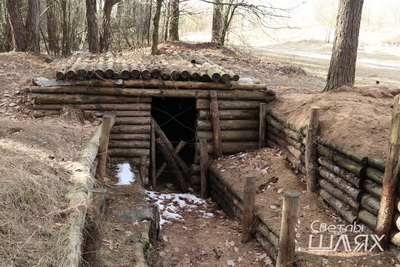 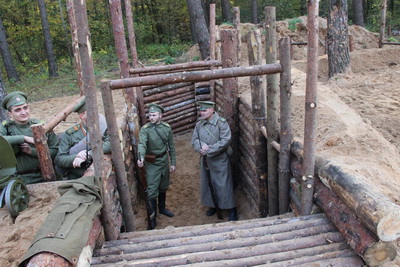 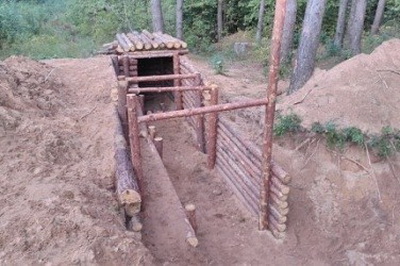 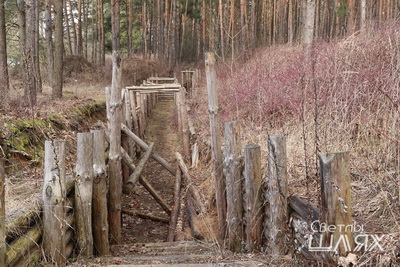 